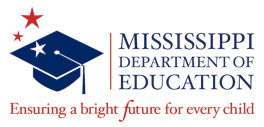 Mississippi Department of EducationRECORD OF REFUND
FOR USE BY PUBLIC AND NON-PUBLIC SCHOOLS							               MT-8TEXTBOOK OFFICE CONTACT INFORMATIONTEXTBOOK OFFICE CONTACT INFORMATIONTEXTBOOK OFFICE CONTACT INFORMATIONTEXTBOOK OFFICE CONTACT INFORMATIONTEXTBOOK OFFICE CONTACT INFORMATIONTEXTBOOK OFFICE CONTACT INFORMATIONTEXTBOOK OFFICE CONTACT INFORMATIONTEXTBOOK OFFICE CONTACT INFORMATIONTEXTBOOK OFFICE CONTACT INFORMATIONTEXTBOOK OFFICE CONTACT INFORMATIONTEXTBOOK OFFICE CONTACT INFORMATIONTEXTBOOK OFFICE CONTACT INFORMATIONphone 601-984-8274E-mail esimmons@mdek12.orgWebsite www.mdek12.org/OAE/OEER/
TextbookAdoptionProcurementphone 601-984-8274E-mail esimmons@mdek12.orgWebsite www.mdek12.org/OAE/OEER/
TextbookAdoptionProcurementphone 601-984-8274E-mail esimmons@mdek12.orgWebsite www.mdek12.org/OAE/OEER/
TextbookAdoptionProcurementphone 601-984-8274E-mail esimmons@mdek12.orgWebsite www.mdek12.org/OAE/OEER/
TextbookAdoptionProcurementMailing AddressP. O. Box 771Jackson, MS 39205-0771Mailing AddressP. O. Box 771Jackson, MS 39205-0771Mailing AddressP. O. Box 771Jackson, MS 39205-0771Physical Address1252 Eastover Dr. Suite 301Jackson, MS 39211Physical Address1252 Eastover Dr. Suite 301Jackson, MS 39211Physical Address1252 Eastover Dr. Suite 301Jackson, MS 39211Physical Address1252 Eastover Dr. Suite 301Jackson, MS 39211Physical Address1252 Eastover Dr. Suite 301Jackson, MS 39211District NameDistrict NameDistrict AddressDistrict AddressDistrict PhoneDistrict PhoneDistrict PhoneDistrict PhoneContact Person NameContact Person NameContact Person NameContact Person E-mailContact Person E-mailContact Person E-mailContact Person E-mailContact Person E-mailSelect OneSelect OneSelect One Certified Check       Cashier’s Check        Money Order       School Warrant Certified Check       Cashier’s Check        Money Order       School Warrant Certified Check       Cashier’s Check        Money Order       School Warrant Certified Check       Cashier’s Check        Money Order       School Warrant Certified Check       Cashier’s Check        Money Order       School Warrant Certified Check       Cashier’s Check        Money Order       School Warrant Certified Check       Cashier’s Check        Money Order       School Warrant Certified Check       Cashier’s Check        Money Order       School Warrant Certified Check       Cashier’s Check        Money Order       School WarrantAPPROVED:Superintendent SignatureSuperintendent SignatureSuperintendent SignatureSuperintendent SignatureSuperintendent SignatureSuperintendent SignatureSuperintendent SignatureDateDateLIST COLLECTIONS BELOW FROM EACH SCHOOL IN YOUR DISTRICTLIST COLLECTIONS BELOW FROM EACH SCHOOL IN YOUR DISTRICTLIST COLLECTIONS BELOW FROM EACH SCHOOL IN YOUR DISTRICTSchoolFines and DamagesDebindingTOTALCOMBINED TOTALCOMBINED TOTAL